FFFFHOME INSTITUTION / Uczelnia wysyłającaPREVIOUS AND CURRENT STUDY at home UniversityI Informacje o studiachLANGUAGE COMPETENCE / Znajomość języków obcychSTUDY PERIOD / Okres studiówCHECKLIST                                    ! IMPORTANT !TO BE FILLED IN BY  / wypełnia uczelnia przyjmująca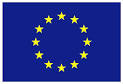  OF  IN UNIWERSYTET PRZYRODNICZY W LUBLINIEAPPLICATION FORMIncoming Erasmus StudentsACACEMIC YEAR  2019 - 2020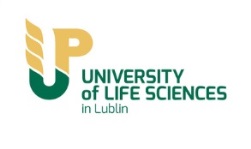 Deadlines:Winter semester and   Full academic year:Summer semester:Application deadline:     1st June !Application deadline:     1st  November !Please  TYPE in order to be easily copied or faxed. Handwritten forms will not be accepted. Proszę wypełnić w formie elektronicznej. Formularze wypełnione odręcznie nie będą przyjmowane.Please  TYPE in order to be easily copied or faxed. Handwritten forms will not be accepted. Proszę wypełnić w formie elektronicznej. Formularze wypełnione odręcznie nie będą przyjmowane.   PHOTOGRAPH(paste a passport photo here, please)   PHOTOGRAPH(paste a passport photo here, please)PERSONAL DETAILS/ Dane osobowePERSONAL DETAILS/ Dane osobowe   PHOTOGRAPH(paste a passport photo here, please)Family name / Nazwisko   PHOTOGRAPH(paste a passport photo here, please)Name(s) / Imię/Imiona   PHOTOGRAPH(paste a passport photo here, please)Date of birth / Data urodzenia(DD-MM-YYYY)    PHOTOGRAPH(paste a passport photo here, please)Place of birth / Miejsce urodzenia   PHOTOGRAPH(paste a passport photo here, please)Sex / Płeć  Male (mężczyzna)           Female  (kobieta)Marital status / Stan cywilny  single              marriedFather’s full name /Imię i nazwisko ojcaMother’s  name /Imię matkiMother’s maiden name / Nazwisko panieńskie matkiE-mail address / Adres e-mailPermanent address / Adres zameldowania Permanent address / Adres zameldowania Street / UlicaZip code / Kod pocztowyTown / Miasto , Country / KrajTelephone No. (+ area code)Current address (if different as above) / Adres do korespondencji (jeżeli inny niż powyżej)Current address (if different as above) / Adres do korespondencji (jeżeli inny niż powyżej)Valid until / ważny do (DD-MM-YYYY)     /     /.Street / UlicaZip code / Kod pocztowyTown / Miasto Country / CountryNationality / NarodowośćCitizenship / Obywatelstwo ID or Passport number / Numer dowodu osobistego lub paszportuContact person in case of emergency (name, address, phone)/ Osoba, którą należy powiadomić w razie nagłego wypadku (dane//adres/telefon)Full Name / NazwaErasmus ID code / Kod uczelniFull Post Address / AdresErasmus Coordinator / Koordynator ErasmusaErasmus Coordinator / Koordynator ErasmusaName / Imię i NazwiskoFULL Post Address / AdresE-mail address / Adres e-mailPhone number (incl. country and area code) / Tetelefon  (z nr kierunkowym)Fax number (incl. country and area code) / Fax  (z nr kierunkowym)Date / DataSignature and stamp of above  / Podpis i pieczątka Faculty / WydziałField of study / KierunekLevel of study (current) / Poziom studiów (obecny)  BA (licencjackie, inżynierskie)  MA  (magisterskie)  one-cycle Master’s degree programme  (jednolite magisterskie)                   PhDYear of study student is on NOW      Rok studiówNumber of higher education study years finished prior to departure abroad / liczba ukończonych lat studiów do czasu wyjazdu za granicęMother tongue / Język ojczysty………Language of instruction at home institution (if different) / Język wykładowy w uczelni macierzystej (jeżeli inny)    ………                                                   - IMPORTANT -  MINIMUM B2Language of instruction at home institution (if different) / Język wykładowy w uczelni macierzystej (jeżeli inny)    ………                                                   - IMPORTANT -  MINIMUM B2Language / Język obcyENGLISH ………….. …………..Level / Poziom A1    A2    B1    B2    C1    C2   native A1    A2    B1    B2    C1    C2   native A1    A2    B1    B2    C1    C2   native (A1-beginner, A2-elementary, B1-intermediate, B2-upper-intermediate, C1-advanced, C2-proficiency)Briefly state the reason why you wish to study at the  of  in Napisz zwięźle dlaczego chcesz studiować w UP w Lublinie.Planned study period / planowany okres studiów   1st semester (winter)   2nd semester (summer)   whole academic yearPlease return 2 original copies of this  Application Form with the following documents:Bring these documents for registration at host university:Forms NECESSARY for acceptance: Learning Agreement (2 copies) Transcript of Records Certificate proving sufficient knowledge of       English a photocopy of your ID or your passport       (in case of non UE citizens) Accommodation Application Form     (if you wish to be accommodated at university     students’ dormitories)Additional documents for nominated students: A photocopy of European Health Insurance Card (EHIC) or another document proving the insurance a photocopy of accident insurance Statement of the Erasmus status Confirmation that you have received a grant 3 passport photographs Visa (in necessary)Notice:  All forms must be TYPED. Handwritten forms will not be accepted.Remember to sign the forms and get them signed by your university on the second page.Notice:  All forms must be TYPED. Handwritten forms will not be accepted.Remember to sign the forms and get them signed by your university on the second page.Please send the documents back to: of  in , International Exchange Office,Akademicka 15, 20-950 Lublin, Poland; Tel.: +48 (0) 81 445 65 38    e-mail: erasmus@up.lublin.plI hereby declare that the above mentioned data is correct.I hereby declare that the above mentioned data is correct.Date and PlaceStudent’s signatureACCEPTANCE at the  of  in   (Erasmus code: PL_LUBLIN04)The above mentioned student is:       accepted at our institution                                                           not accepted  at our institutionACCEPTANCE at the  of  in   (Erasmus code: PL_LUBLIN04)The above mentioned student is:       accepted at our institution                                                           not accepted  at our institutionACCEPTANCE at the  of  in   (Erasmus code: PL_LUBLIN04)The above mentioned student is:       accepted at our institution                                                           not accepted  at our institutionYou will be registered at / zarejestrowany(a) na:Faculty / wydział : ………………………………………………………………………………………….Field / kierunek:   …………………………………………………………………………………………..Level / poziom:     BA         MA       one-cycle Master’s degree programme          PhDFor the period / na okres  from/od ……………………..…………  to/do ………………..………………..You will be registered at / zarejestrowany(a) na:Faculty / wydział : ………………………………………………………………………………………….Field / kierunek:   …………………………………………………………………………………………..Level / poziom:     BA         MA       one-cycle Master’s degree programme          PhDFor the period / na okres  from/od ……………………..…………  to/do ………………..………………..You will be registered at / zarejestrowany(a) na:Faculty / wydział : ………………………………………………………………………………………….Field / kierunek:   …………………………………………………………………………………………..Level / poziom:     BA         MA       one-cycle Master’s degree programme          PhDFor the period / na okres  from/od ……………………..…………  to/do ………………..………………..Departmental coordinator Institutional coordinatorNameAccording to the facultyIzabela Wolska, MASignatureDate